Tropical Isles Co-Op, Inc.
281 Tropical Isles Circle
Fort Pierce, FL 34982
772-468-4968
Fax: 772-468-4998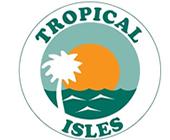 CHANGES TO HOME ~ APPROVAL REQUEST
Date:          	                                     Landscaping Or Exterior Change____________________Name:                                                                             Tel:Address:         	Lot #:         	Project Description:         	Person/Company completing the work:         Drawing attached for approval:       (Note: If there are any changes to your submitted drawing, they will be noted below.)ALL ADDITIONS MUST BE ATTACHED TO THE HOME AND MUST MEET PARK SPECIFICATIONS. THE PARK OFFICE MUST APPROVE ALL ADDITIONS IN ADVANCE. ALL VENDORS AND CONTRACTORS MUST BE LICENSED BY THE STATE AND COUNTY AND MUST SHOW EVIDENCE OF INSURANCE. ALL ADDITIONS MUST COMPLY WITH LOCAL ORDINANCES AND BUILDING CODES. ANY EXTERIOR COVER ON PATIOS MUST MATCH THE SIDING ON THE HOUSE.All additions or modifications approved by the Cooperative must be completed within three (3) months of the approval date.  If work is not completed by this deadline, the Exterior Change to Home Approval Request will expire and require the resident to submit a new request for the Cooperative’s consideration.  RECOMMENDED: PURSUANT TO LOCAL ORDINANCES AND CODESResident Signature:	Date:	ARB Signature:	Date:	Building and Grounds ________________________________________ Date: ______________________________Building and Grounds	Date:	For Office Use Only:	  Approved	  NOT ApprovedNOTED EXCEPTIONS:
THE FOLLOWING CHANGES MUST BE MADE PRIOR TO COMMENCEMENT OF ANY WORK:Board Signature:	Board Signature:	Board Signature:	Board Signature:	